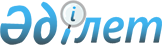 О внесении изменений в решение городского маслихата от 12 декабря 2011 года № 50/440 "О городском бюджете на 2012-2014 годы"Решение Актауского городского маслихата Мангистауской области от 10 декабря 2012 года № 8/84. Зарегистрировано Департаментом юстиции Мангистауской области 14 декабря 2012 года № 2180

      В соответствии со статьей 109 Бюджетного кодекса Республики Казахстан от 4 декабря 2008 года №95-IV, подпунктом 1) пункта 1 статьи 6 Закона Республики Казахстан от 23 января 2001 года №148 «О местном государственном управлении и самоуправлении в Республике Казахстан» и решением областного маслихата от 7 декабря 2012 года №7/78 «О внесении изменений в решение областного маслихата от 6 декабря 2011 года №39/448 «Об областном бюджете на 2012-2014 годы» (зарегистрировано в Реестре государственной регистрации нормативных правовых актов за №2172 от 11 декабря 2012 года), городской маслихат РЕШИЛ:



      1. Внести в решение городского маслихата от 12 декабря 2011 года №50/440 «О городском бюджете на 2012-2014 годы» (зарегистрировано в Реестре государственной регистрации нормативных правовых актов за №11-1-169 от 28 декабря 2011 года, опубликовано в газете «Огни Мангистау» от 29 декабря 2011 года №220-222) следующие изменения:



      «Утвердить городской бюджет на 2012-2014 годы согласно приложению 1, в том числе на 2012 год в следующих объемах:

      1) доходы – 15 756 335 тысяч тенге, в том числе по:

      налоговым поступлениям – 11 600 196 тысяч тенге;

      неналоговым поступлениям – 353 566 тысяч тенге;

      поступлениям от продажи основного капитала – 534 717 тысяч тенге;

      поступлениям трансфертов – 3 267 856 тысяч тенге;

      2) затраты – 15 912 736,7 тысяч тенге;

      3) чистое бюджетное кредитование – 3 537 500 тысяч тенге, в том числе:

      бюджетные кредиты – 3 537 500 тысяч тенге; 

      погашение бюджетных кредитов – 0 тысяч тенге;

      4) сальдо по операциям с финансовыми активами – 166 430 тысяч тенге, в том числе:

      приобретение финансовых активов – 166 430 тысяч тенге;

      поступления от продажи финансовых активов государства – 0 тысяч тенге;

      5) дефицит (профицит) бюджета – 3 860 331,7 тысяч тенге;

      6) финансирование дефицита (использование профицита) бюджета – 3 860 331,7 тысяч тенге, в том числе:

      поступление займов – 3 537 500 тысяч тенге;

      погашение займов – 0 тысяч тенге;

      используемые остатки бюджетных средств – 322 831,7 тысяч тенге.



      Приложение 1 к указанному решению изложить в новой редакции согласно приложению 1 к настоящему решению.



      В пункте 2:

      в абзаце 2 цифру «22,1» заменить цифрой «23,6»;

      в абзаце 3 цифру «19,5» заменить цифрой «23,8»;

      в абзаце 6 цифру «44,7» заменить цифрой «14,5»;



      пункт 4 изложить в новой редакции следующего содержания:

      «4. Предоставить право льготного проезда на внутригородском общественном транспорте (кроме такси) для обучающихся организаций образования города Актау очной формы обучения, согласно решения городского маслихата от 23 ноября 2012 года №7/71»;



      в пункте 6:

      в абзаце 2 цифру «235 790» заменить цифрой «340 790»;

      в абзаце 3 цифру «20 485» заменить цифрой «20 470»;

      в абзаце 4 цифру «116 275» заменить цифрой «113 959»; 

      в абзаце 5 цифру «3 655» заменить цифрой «4 385»;

      в абзаце 6 цифру «46 497» заменить цифрой «2 886»;

      в абзаце 7 цифру «38 832» заменить цифрой «38 451»;

      в абзаце 8 цифру «5 039» заменить цифрой «4 039»;

      в абзаце 9 цифру «15 350» заменить цифрой «13 850»;

      в абзаце 10 цифру «9 292» заменить цифрой «6 792»;

      в абзаце 11 цифру «24 630» заменить цифрой «4880»;

      в абзаце 13 цифру «227» заменить цифрой «228»;



      в пункте 7 цифру «2 517 790» заменить цифрой «2 706 642»;



      в пункте 7-1:

      абзац 2 - исключить;



      в пункте 8 цифру «10210» заменить цифрой «2009,3».



      2. Настоящее решение вводится в действие со дня его первого официального опубликования и распространяется на отношения, возникшие с 1 января 2012 года.

 

       Председатель сессии                  Секретарь городского

                                           маслихата

              Озгамбаев К.                        Молдагулов М.

 

 «СОГЛАСОВАНО»Начальник государственного

учреждения «Актауский

городской отдел экономики и

бюджетного планирования»

А. Ким

«10» декабря 2012 года

Приложение 1

к решению городского маслихата

от 10 декабря 2012 года №8/84 

Бюджет города Актау на 2012 год
					© 2012. РГП на ПХВ «Институт законодательства и правовой информации Республики Казахстан» Министерства юстиции Республики Казахстан
				категориякатегориякатегориякатегорияСумма тыс. тенгеклассСумма тыс. тенгеподклассподклассСумма тыс. тенгеНаименованиеСумма тыс. тенге1. ДОХОДЫ15 756 3351Налоговые поступления11 600 19601Подоходный налог4 880 5142Индивидуальный подоходный налог4 880 51403Социальный налог3 540 3711Социальный налог3 540 37104Hалоги на собственность2 224 7141Hалоги на имущество1 287 3933Земельный налог235 7934Hалог на транспортные средства701 4635Единый земельный налог6505Внутренние налоги на товары, работы и услуги579 7922Акцизы55 6423Поступления за использование природных и других ресурсов233 2194Сборы за ведение предпринимательской и профессиональной деятельности221 0245Налог на игорный бизнес69 90708Обязательные платежи, взимаемые за совершение юридически значимых действий и (или) выдачу документов уполномоченными на то государственными органами или должностными лицами374 8051Государственная пошлина374 8052Неналоговые поступления353 56601Доходы от государственной собственности19 4521Поступления части чистого дохода государственных предприятий2 4525Доходы от аренды имущества,находящегося в государственной собственности17 00002Поступления от реализации товаров (работ, услуг) государственными учреждениями, финансируемыми из государственного бюджета1 5731Поступления от реализации товаров (работ, услуг) государственными учреждениями, финансируемыми из государственного бюджета1 57303Поступления денег от проведения государственных закупок, организуемых государственными учреждениями, финансируемыми из государственного бюджета1 0001Поступления денег от проведения государственных закупок, организуемых государственными учреждениями, финансируемыми из государственного бюджета1 00004Штрафы, пеня, санкции, взыскания, налагаемые государственными учреждениями, финансируемыми из государственного бюджета, а также содержащимися и финансируемыми из бюджета (сметы расходов) Национального Банка Республики Казахстан 316 0351Штрафы, пеня, санкции, взыскания, налагаемые государственными учреждениями, финансируемыми из государственного бюджета, а также содержащимися и финансируемыми из бюджета (сметы расходов) Национального Банка Республики Казахстан, за исключением поступлений от предприятий нефтяного сектора316 03506Прочие неналоговые поступления15 5061Прочие неналоговые поступления15 5063Поступления от продажи основного капитала534 71701Продажа государственного имущества, закрепленного за государственными учреждениями74 0001Продажа государственного имущества, закрепленного за государственными учреждениями74 00003Продажа земли и нематериальных активов460 7171Продажа земли416 1452Продажа нематериальных активов44 5724Поступления трансфертов 3 267 85602Трансферты из вышестоящих органов государственного управления3 267 8562Трансферты из областного бюджета3 267 856Функциональная группаФункциональная группаФункциональная группаФункциональная группаСумма тыс. тенгеАдминистратор бюджетных программАдминистратор бюджетных программАдминистратор бюджетных программСумма тыс. тенгеПрограммаПрограммаСумма тыс. тенгеНаименованиеСумма тыс. тенге2. ЗАТРАТЫ15 912 736,701Государственные услуги общего характера171 549112Аппарат маслихата города15 705001Услуги по обеспечению деятельности маслихата района (города областного значения)15 705122Аппарат акима города79 749001Услуги по обеспечению деятельности акима района (города областного значения)76 849003Капитальные расходы государственного органа2 900123Аппарат акима села Умирзак12 770001Услуги по обеспечению деятельности акима района в городе, города районного значения, поселка, аула (села), аульного (сельского) округа11 790022Капитальные расходы государственного органа143024Создание информационных систем837452Отдел финансов52 264001Услуги по реализации государственной политики в области исполнения бюджета района (города областного значения) и управления коммунальной собственностью района (города областного значения)19 437003Проведение оценки имущества в целях налогообложения9 250004Организация работы по выдаче разовых талонов и обеспечение полноты сбора сумм от реализации разовых талонов17 315011Учет, хранение, оценка и реализация имущества, поступившего в коммунальную собственность5 645018Капитальные расходы государственного органа617453Отдел экономики и бюджетного планирования 11 061001Услуги по реализации государственной политики в области формирования и развития экономической политики, системы государственного планирования и управления района (города областного значения)10 754004Капитальные расходы государственного органа30702Оборона13 403122Аппарат акима города13 403005Мероприятия в рамках исполнения всеобщей воинской обязанности13 40303Общественный порядок, безопасность, правовая, судебная, уголовно-исполнительная деятельность574 806458Отдел жилищно-коммунального хозяйства, пассажирского транспорта и автомобильных дорог 73 142021Обеспечение безопасности дорожного движения в населенных пунктах73 142467Отдел строительства501 664066Строительство объектов общественного порядка и безопасности501 66404Образование8 190 865464Отдел образования 8 100 107001Услуги по реализации государственной политики на местном уровне в области образования 24 429003Общеобразовательное обучение4 043 480005Приобретение и доставка учебников, учебно-методических комплексов для государственных учреждений образования района (города областного значения)96 439006Дополнительное образование для детей 289 059007Проведение школьных олимпиад, внешкольных мероприятий и конкурсов районного (городского) масштаба15 193009Обеспечение дошкольного воспитания и обучения1 570 089012Капитальные расходы государственного органа450015Ежемесячные выплаты денежных средств опекунам (попечителям) на содержание ребенка-сироты (детей-сирот), и ребенка (детей), оставшегося без попечения родителей за счет трансфертов из республиканского бюджета38 451020Обеспечение оборудованием, программным обеспечением детей-инвалидов, обучающихся на дому за счет трансфертов из республиканского бюджета2 886021Увеличение размера доплаты за квалификационную категорию воспитателям детских садов, мини-центров, школ-интернатов: общего типа, специальных (коррекционных), специализированных для одаренных детей, организаций образования для детей-сирот и детей, оставшихся без попечения родителей, центров адаптации несовершеннолетних за счет трансфертов из республиканского бюджета.18 324040Реализация государственного образовательного заказа в дошкольных организациях образования340 790063Повышение оплаты труда учителям, прошедшим повышение квалификации по учебным программам АОО "Назарбаев Интеллектуальные школы" за счет трансфертов из республиканского бюджета4 385064Увеличение размера доплаты за квалификационную категорию учителям организаций начального, основного среднего, общего среднего образования: школы, школы-интернаты: (общего типа, специальных (коррекционных), специализированных для одаренных детей; организаций для детей-сирот и детей, оставшихся без попечения родителей) за счет трансфертов из республиканского бюджета.95 635067Капитальные расходы подведомственных государственных учреждений и организаций1 560 497467Отдел строительства90 758037Строительство и реконструкция объектов образования90 75806Социальная помощь и социальное обеспечение581 214123Аппарат акима села Умирзак465003Оказание социальной помощи нуждающимся гражданам на дому465451Отдел занятости и социальных программ 577 013001Услуги по реализации государственной политики на местном уровне в области обеспечения занятости и реализации социальных программ для населения54 846002Программа занятости99 355005Государственная адресная социальная помощь16 592006Оказание жилищной помощи13 240007Социальная помощь отдельным категориям нуждающихся граждан по решениям местных представительных органов215 846010Материальное обеспечение детей-инвалидов, воспитывающихся и обучающихся на дому5 777011Оплата услуг по зачислению, выплате и доставке пособий и других социальных выплат1 401013Социальная адаптация лиц, не имеющих определенного места жительства31 766014Оказание социальной помощи нуждающимся гражданам на дому80 586016Государственные пособия на детей до 18 лет6 883017Обеспечение нуждающихся инвалидов обязательными гигиеническими средствами и предоставление услуг специалистами жестового языка, индивидуальными помощниками в соответствии с индивидуальной программой реабилитации инвалида32 304021Капитальные расходы государственного органа400023Обеспечение деятельности центров занятости населения13 850067Капитальные расходы подведомственных государственных учреждений и организаций4 167464Отдел образования 3 736008Социальная поддержка обучающихся и воспитанников организаций образования очной формы обучения в виде льготного проезда на общественном транспорте (кроме такси) по решению местных представительных органов3 73607Жилищно-коммунальное хозяйство4 244 600,4123Аппарат акима села Умирзак25 525008Освещение улиц населенных пунктов5 065009Обеспечение санитарии населенных пунктов11 532011Благоустройство и озеленение населенных пунктов8 928467Отдел строительства 3 016 021,4003Проектирование, строительство и (или) приобретения жилья государственного коммунального жилищного фонда867 562004Проектирование,развитие, обустройство и (или) приобретение инженерно-коммуникационной инфраструктуры454 075,4005Развитие коммунального хозяйства88 182006Развитие системы водоснабжения и водоотведения 1 194 874007Развитие благоустройства городов и населенных пунктов411 328458Отдел жилищно-коммунального хозяйства, пассажирского транспорта и автомобильных дорог1 195 652003Организация сохранения государственного жилищного фонда45005Снос аварийного и ветхого жилья4 100012Функционирование системы водоснабжения и водоотведения11 261015Освещение улиц в населенных пунктах143 867016Обеспечение санитарии населенных пунктов370 558017Содержание мест захоронений и захоронение безродных10 683018Благоустройство и озеленение населенных пунктов615 741026Организация эксплуатации тепловых сетей, находящихся в коммунальной собственности города39 397479Отдел жилищной инспекции 7 402001Услуги по реализации государственной политики на местном уровне в области жилищного фонда6 436005Капитальные расходы государственного органа96608Культура, спорт, туризм и информационное пространство325 657455Отдел культуры и развития языков 264 984001Услуги по реализации государственной политики на местном уровне в области развития языков и культуры8 859003Поддержка культурно-досуговой работы223 176006Функционирование районных (городских) библиотек32 949456Отдел внутренней политики 41 551001Услуги по реализации государственной политики на местном уровне в области информации, укрепления государственности и формирования социального оптимизма граждан15 792002Услуги по проведению государственной информационной политики через газеты и журналы16 504003Реализация мероприятий в сфере молодежной политики1 405005Услуги по проведению государственной информационной политики через телерадиовещание7 850465Отдел физической культуры и спорта 19 122001Услуги по реализации государственной политики на местном уровне в сфере физической культуры и спорта6 398004Капитальные расходы государственного органа135006Проведение спортивных соревнований на районном (города областного значения) уровне8 104007Подготовка и участие членов сборных команд района (города областного значения) по различным видам спорта на областных спортивных соревнованиях4 48509Топливно-энергетический комплекс и недропользование226 242467Отдел строительства226 242009Развитие теплоэнергетической системы226 24210Сельское, водное, лесное, рыбное хозяйство, особо охраняемые природные территории, охрана окружающей среды и животного мира, земельные отношения34 712453Отдел экономики и бюджетного планирования 228099Реализация мер по оказанию социальной поддержки специалистов228474Отдел сельского хозяйства и ветеринарии8 639001Услуги по реализации государственной политики на местном уровне в сфере сельского хозяйства и ветеринарии8 069012Проведение мероприятий по идентификации сельскохозяйственных животных86013Проведение противоэпизоотических мероприятий484463Отдел земельных отношений 25 845001Услуги по реализации государственной политики в области регулирования земельных отношений на территории района (города областного значения)17 774003Земельно-хозяйственное устройство населенных пунктов4 947004Организация работ по зонированию земель3 12411Промышленность, архитектурная, градостроительная и строительная деятельность46 965467Отдел строительства 19 465001Услуги по реализации государственной политики на местном уровне в области строительства19 385017Капитальные расходы государственного органа80468Отдел архитектуры и градостроительства 27 500001Услуги по реализации государственной политики в области архитектуры и градостроительства на местном уровне 12 684003Разработка схем градостроительного развития территории района и генеральных планов населенных пунктов14 296015Капитальные расходы государственного органа52012Транспорт и коммуникации378 917458Отдел жилищно-коммунального хозяйства, пассажирского транспорта и автомобильных дорог 378 917022Развитие транспортной инфраструктуры118 995023Обеспечение функционирования автомобильных дорог259 92213Прочие898 661,3469Отдел предпринимательства29 453001Услуги по реализации государственной политики на местном уровне в области развития предпринимательства и промышленности 9 501003Поддержка предпринимательской деятельности19 952452Отдел финансов2 009,3012Резерв местного исполнительного органа района (города областного значения) 2 009,3453Отдел экономики и бюджетного планирования 5 500003Разработка технико-экономического обоснования местных бюджетных инвестиционных проектов и концессионных проектов и проведение его экспертизы5 500458Отдел жилищно-коммунального хозяйства, пассажирского транспорта и автомобильных дорог 80 182001Услуги по реализации государственной политики на местном уровне в области жилищно-коммунального хозяйства, пассажирского транспорта и автомобильных дорог 31 382067Капитальные расходы подведомственных государственных учреждений и организаций48 800467Отдел строительства781 517077Развитие инженерной инфраструктуры в рамках Программы "Развитие регионов"781 51715Трансферты225 145452Отдел финансов225 145006Возврат неиспользованных (недоиспользованных) целевых трансфертов225 1453. ЧИСТОЕ БЮДЖЕТНОЕ КРЕДИТОВАНИЕ3 537 500Бюджетные кредиты3 537 500467Отдел строительства3 537 500019Строительство жилья3 537 500Погашение бюджетных кредитов04. САЛЬДО ПО ОПЕРАЦИЯМ С ФИНАНСОВЫМИ АКТИВАМИ166 430Приобретение финансовых активов166 43013Прочие166 430452Отдел финансов 9 650014Формирование или увеличение уставного капитала юридических лиц9 650458Отдел жилищно-коммунального хозяйства, пассажирского транспорта и автомобильных дорог 156 780065Формирование или увеличение уставного капитала юридических лиц156 780Поступления от продажи финансовых активов государства 05. ДЕФИЦИТ (ПРОФИЦИТ) БЮДЖЕТА-3 860 331,76. ФИНАНСИРОВАНИЕ ДЕФИЦИТА (ИСПОЛЬЗОВАНИЕ ПРОФИЦИТА) БЮДЖЕТА3 860 331,77Поступление займов3 537 50001Внутренние государственные займы3 537 5002Договоры займа3 537 50016Погашение займов0Используемые остатки бюджетных средств322 831,7